LETTERS 161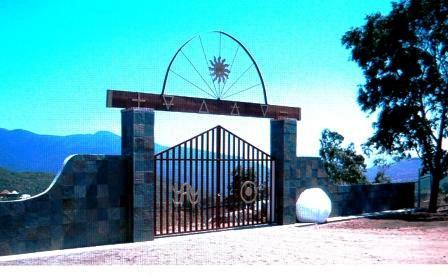 Greatness and misery: Sacred and Real Initiation. It hurts, because of the Instinct of Conservation, and the pain is attenuated when one knows that everything conspires to make Life, our life, better. Then, Order, Order, Law, laws and Tradition appear. Nothing is fortuitous. Every cause has an effect and the cleaner the cause the darker the reaction; but Order prevails, and the effect magnifies the one who had the courage to generate the good cause.The easy explanation is that everything is due to God - God gave it to me, God took it from me, Blessed be God- and where is God? - In Heaven, on earth and everywhere - is the answer. So is anything, however little, in me? If you have the courage to assume it, answer yourself, assuming, beforehand, that nothing is free because God is just and gives to each one what he deserves.If you still have courage left, ask yourself: Who makes my daily fate and my final destiny? Don't say it, the answer is for you alone.Do you understand now what Human Dignity is? Being a Son of God - as some call it - has a high price that is paid with Impersonal Service to Life, without labor conditions or hierarchical ladders.Is it too arrogant for you to admit it? Well, then find a good religious group or church and live-in peace. That is very dignified too. What is undignified is to blame others for your mistakes and misfortunes, because others, just like you and me have the same problems, with different tints and nuances.Neither Initiation nor Religion interests you? Good; then ask yourself what you desire. Make a list of all that you desire - which, by the way, are many wonderful things - and narrow it down to what you consider most desirable. Good; do you know what you want? Now ask yourself one more question: What is it that you can really get out of all that you desire? Already? You still have one more question to ask yourself: What is the right thing to do to realize what you desire, according to the laws, customs and usages of your family, the Society and the Country where you live?Don't tell me or anyone else, it's your business - do it and face the consequences, and don't blame or thank anyone else for the consequences! Can you do it without involving anyone else? I'll tell you in advance: you can't, and if you want others to respect you, you have to start by respecting them. So?As a Human Being you are an individual, you are unity with diversity. You are Universe. The same as worms and galaxies. Do not overwhelm yourself with the immeasurably great nor feel superior to the small. Be afraid of yourself and all others, Devils or Angels, which are only relative words that have meaning in relation to each other, to their counterpart! But beyond that complementary and relative relationship they are nothing. They are only potentials in search of reality with form in Space and existence in Time. Moreover, it is possible that they have, at their own level, greater problems than you. They are not your tempters or your saviors. The temptations and the salvations are in yourself. Do you think I am tempting you to take over your soul? No, decidedly not. I have no use for your soul. I have problems with my Soul and I am trying to solve them. I do not want you to believe what I share with you. Analyze it. If it is useful to you, take advantage of it; if it is not useful, forget it.Do you want to know why I'm putting this whole thing on you? Well, it's very simple: because I need you. What for? For you to give me the opportunity to do something for myself through you. How is that? Let's analyze. The dynamics of the Universe is produced by polarity of causes and effects where the Pure Potential of the Self descends and ascends. What descends and ascends? To put it in relative words, the innocent Light descends and the conscious Light ascends. Because Light is the fastest element that our consciousness can detect in this Octave of Nature, in this Universe where we are. Some people call Verb to what descends. It is the same, fine vibration. Where does it descend to? Let's say to the darkness, to what is empty of Light, - Sat, the Divine, descends to the An, the dense - but it does not stop there, it continues its curved and continuous course because its Source attracts it. What for? So that the innocent Light, without experiences, is reflected in the dense - in this case our world - and acquires experiences by contrast and comparison to return to Its Source with Consciousness. As the Fourth Seal of the Lion of the Tribe of Judah says: God, through the human form begins to know Himself. And as above, so below, said the Initiates of Taurus.What else? Nothing obliges you to accept my help. You are free to decide whether it is useful to you or not. If it is useful to you, it is useful to me and if it is not useful to you, it is not useful to me either. I must respect your freedom, without promises or threats. If it is not you who can help me, there are millions of Human Beings who need my help to help myself. Selective and elective affinities have brought us closer.The truth is so simple that, if I were to tell it to you, you would not believe me - said Don José Manuel Estrada, the MASTER - I have to embellish it with some esotericism for you to accept it. Keeping the proportions, and with all due respect to what he said, I say to you: It is time to speak clearly to those who are ready, in order to avoid the wearing out of the guerrillas and the bombastic declarations by the modern means of communication. What guarantees do I offer you? None. Come and see. - That is all.Sat Arhat José Marcelli
June 17, 2008
www.redgfu.net/jmnOriginal text in Spanish:
www.josemarcellinoli.com/2008/pdf/2008_cartas_161.pdf
Translation by: Marcos Paulo González Otero
email: gmarcosp@gmail.com
www.otero.pw
WhatsApp/Telegram: +52 686 119 4097
Version: 30062022-01
Please feel free to forward opinions and corrections.